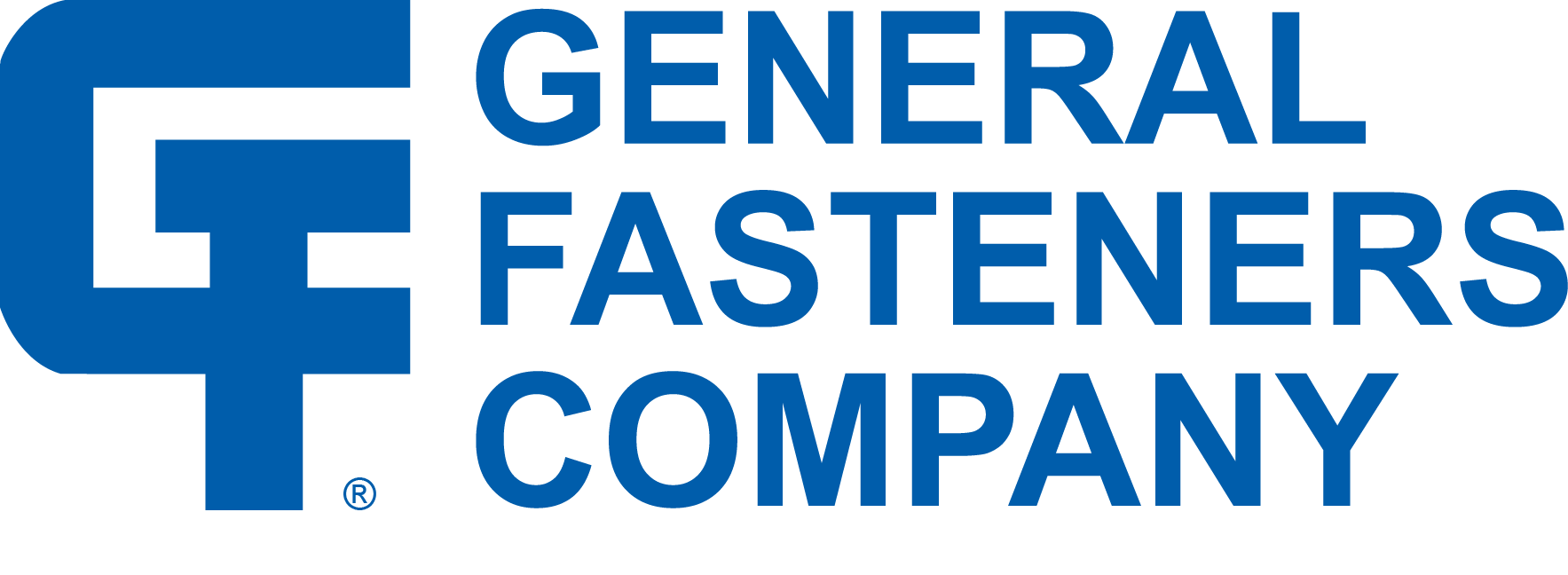 Engineering Test Request FormInstructions:Please complete this form by highlighting and filling in the gray cells below. Include as much information as you feel is necessary. The cells will expand as required. Send an email to our Engineering Center at gfengineer@genfast.com and attach this completed form.Please allow up to two business days for test quotation. Call 248-307-0572 for additional assistance.General Fasteners CompanyScott Mickelson - Engineering Lab Manager524 East 14 Mile RoadMadison Heights, MI 48071Today’s Date: Test Identifier (part # or brief description): Submit To:Scott Mickelson - Engineering Lab ManagerGeneral Fasteners Company1524 East 14 Mile RoadMadison Heights, MI 48071Requestor: Company: 	     Phone: 	     Fax: 	     Email: 	     Eng Contact: 	     Joint Description: Joint Description: Test Objective:Test Objective:Test Procedure or Description: Test Procedure or Description: TEST CRITERIA (CHECK ALL THAT APPLY with “X”)TEST CRITERIA (CHECK ALL THAT APPLY with “X”)  Torque  Friction Determination  Torque/Angle  Drive/Strip Torque Determination  Torque/Angle/Tension 	(Compression)  Failure Torque/Tension 	Determination  Tension (Compression)  Failure Mode Determination  Push-Out / Push-In   Prevailing Torque Determination  Slip Torque / Tension   Other (Describe Below)TIGHTENING PARAMETERSTIGHTENING PARAMETERS  DC Electric Motor (default tool for most tests)RPM:        Air Pulse ToolList any torque/tension/angle points of interest:        ManualTurn:   Nut   Bolt   UnspecifiedOther:      Other:      TEST MATERIAL (To be provided by requester unless otherwise indicated)TEST MATERIAL (To be provided by requester unless otherwise indicated)TEST MATERIAL (To be provided by requester unless otherwise indicated)Part NumberPart DescriptionQuantityTEST MATRIXTEST MATRIXSample QuantityTest ConditionSpecial Instrumentation (if any):Special Instrumentation (if any):Customer-Supplied Test Equipment (if any):Customer-Supplied Test Equipment (if any):Other Items:Other Items:Special Instructions:Special Instructions: